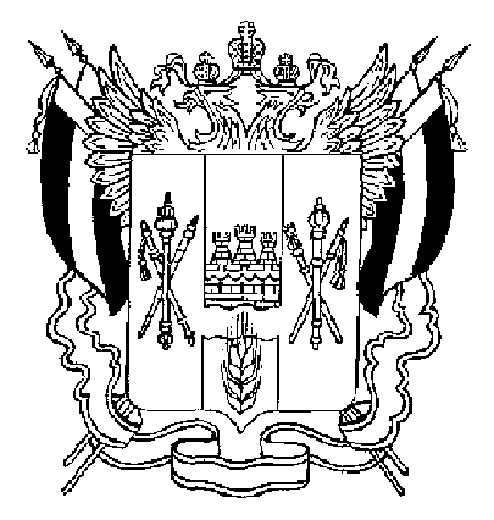 ТЕРРИТОРИАЛЬНАЯ  ИЗБИРАТЕЛЬНАЯ  КОМИССИЯ АКСАЙСКОГО  РАЙОНА  РОСТОВСКОЙ  ОБЛАСТИ  ПОСТАНОВЛЕНИЕ26.06.2020 г.									       № 177-2 г. АксайО календарном плане мероприятий по подготовке и проведению дополнительных выборов депутата Собрания депутатов Грушевского сельского поселения Аксайского района Ростовской области четвертого созыва по одномандатному избирательному округу № 1, депутата Собрания депутатов Щепкинского сельского поселения Аксайского района Ростовской области четвертого созыва по одномандатному избирательному округу № 6, назначенных на 13 сентября 2020 годаВ соответствии с пунктом 10 статьи 24 Федерального закона от 12.06.2002 № 67-ФЗ «Об основных гарантиях избирательных прав и права на участие в референдуме граждан Российской Федерации», частью 6 статьи 15 Областного закона от 12.05.2016 № 525-ЗС «О выборах и референдумах в Ростовской области», решением Собрания депутатов Грушевского сельского поселения от 23.06.2020 № 190 "О назначении дополнительных выборов депутата Собрания депутатов Грушевского сельского поселения Аксайского района Ростовской области четвертого созыва по одномандатному избирательному округу № 1", решением Собрания депутатов Щепкинского сельского поселения от 23.06.2020 № 162 «О назначении дополнительных выборов депутата Собрания депутатов Щепкинского сельского поселения Аксайского района Ростовской области четвертого созыва по одномандатному избирательному округу № 6», Территориальная избирательная комиссия Аксайского района Ростовской области ПОСТАНОВЛЯЕТ:Утвердить прилагаемый Календарный план мероприятий по подготовке и проведению дополнительных выборов депутата Собрания депутатов Грушевского сельского поселения Аксайского района Ростовской области четвертого созыва по одномандатному избирательному округу № 1, депутата Собрания депутатов Щепкинского сельского поселения Аксайского района Ростовской области четвертого созыва по одномандатному избирательному округу № 6, назначенных на 13 сентября 2020 года.Разместить настоящее постановление на сайте Территориальной избирательной комиссии Аксайского района Ростовской области в информационно-телекоммуникационной сети «Интернет».Контроль за выполнением настоящего постановления возложить на секретаря Территориальной избирательной комиссии Аксайского района Ростовской области Е.Ю. Соколинскую.Председатель комиссии					А.А. МалинниковаСекретарь комиссии						Е.Ю. Соколинская